Электронный архив в ВУЗе: анализ требований к системеЧем может быть полезна организация электронного архива выпускных (дипломных и схожих по статусу с ними) работ студентов в ВУЗе? Для ответа на этот вопрос выделим сначала основные функции электронного архива в более общем случае:создание иерархического каталога документов;разделение информации по видам документов;хранение электронных документов (электронных копий документов);поиск необходимых документов как по иерархическому каталогу документации, так и по атрибутам документа;доступ к документам на основе прав пользователей;просмотр документов;работа с копиями документов;печать документов;резервное копирование документов;администрирование системы (заведение новых пользователей, определение прав доступа и контроль).Опираясь на выделенные функции организации и ведения электронных архивов и проанализировав возможность использования их в ВУЗе и пользу, которую можно извлечь от внедрения подобной системы (с учетом особенностей деятельности ВУЗа), можно приступить к формулированию требований групп заинтересованных лиц к системе на примере организации электронного архива выпускных работ студентов кафедры NNN.Анализ требований групп заинтересованных лицПользователи системы:абитуриенты, так как помимо описания кафедры, направлений, изучаемых дисциплин, им теперь доступна и информация о работах выпускников и сами работы;студенты, которым только предстоит выпускаться, чтобы:иметь представление об уровне работ и возможных темах;иметь возможность ознакомиться с работами по схожим с выбранными ими темам;изучить материалы, использованные в исследовании при написании работы;иметь возможность связаться с руководителями, консультантами или самими студентами (выпускниками) в случае необходимости;преподаватели и методисты для учета (вместо устаревших бумажных архивов);потенциальные работодатели, что также неудивительно и легко объяснить – ведь изучив работы, проделанные нашими выпускниками, легче судить об их подготовленности и проф. пригодности;различные комиссии по составлению рейтингов университетов, чтобы иметь более обширное представление о том, какого уровня студентов выпускает наша кафедра.научные сообщества.В отдельную группу определим лаборанта-администратора, так как систему необходимо регулярно администрировать и добавлять в нее новые работы.Пользователей системы можно разделить на группы, в зависимости от роли:Назначение системыАИС «Выпускные работы» предназначена для комплексного информационно-аналитического обеспечения следующих процессов:предоставление среды для разработки документа:публикация версий документа;возможность просмотра более ранней версии, изменений между версиями, возврата на более раннюю версию в случае необходимости;взаимодействие студента и руководителя (обсуждение, внесение изменений в работу);контроль за ходом выполнения работы;ведение архивов: учет документов и истории их разработки (версий) в БД;публикация открытой части информации системы в открытом доступе.Цели создания системыОсновными целями создания АИС «Выпускные работы» являются:расширение функционала существующей информационной системы для реализации возможности комплексного информационно-аналитического обеспечения описанных выше процессов;повышение эффективности исполнения процессов, перечисленных выше, путем сокращения непроизводительных и дублирующих операций, операций, выполняемых «вручную», оптимизации информационного взаимодействие участников процессов;увеличение аудитории, использующей систему, за счет повышения достоверности, открытости, полноты, эффективности использования информации;снижение риска потери или порчи важных документов;Для реализации поставленных целей система должна решать следующие задачи:регистрация пользователей в системе с соответствующими их статусу правами;ввод и редактирование данных в БД через веб-интерфейс;ведение истории вносимых в документ изменений (сохранение версий);интеграция с существующей АИС;Общие требования к системеАвтоматизированная информационная система «Выпускные работы» должна:обладать интуитивно понятным веб-интерфейсом;содержать актуальную информацию (постоянно обновляться и дополняться);быть доступной в сети;обеспечить возможность разделения прав доступа;обеспечить хранение документов и истории вносимых в них изменений (версии);обеспечить возможность получить любую из предыдущих версий работ;обеспечить возможность просмотра изменений, внесенных между заданными в запросе версиями;обеспечить возможность взаимодействия студента и руководителя (консультанта) в рамках написания текста выполняемой работы (сохранение и просмотр комментариев к документу);предоставить возможность быстрого и удобного поиска;обеспечить уровень информационной безопасности за счет определения прав пользователей на доступ к той или иной информации; обеспечить доступ к информации практически из любой территориально удаленной точки, оснащенной средствами связи, так как информация в электронном виде может быть доступна по локальной сети, через Интернет, передана по электронной почте, записана на любой; обеспечить масштабируемость, так как увеличить объем дисковой памяти в сети хранения данных или сетевом хранилище значительно легче, чем выделить новые площади под архив и обеспечить необходимые условия хранения;содержать в себе дополнительную информацию, которая может быть полезной пользователю при изучении или поиске выпускных работ, например, набор ключевых слов к работе и отнесение ее к определенной рубрике Государственного рубрикатора научно-технической информации.Архитектура системыАрхитектура системы должна быть реализована по модели MVC (Model-View-Controller или Модель-Представление-Контроллер) и состоять из следующих компонент:Model (Модель) – СУБД;View (Представление) – графический пользовательский веб-интерфейс;Controller (Контроллер) – реализован с помощью скриптов на языке PHP;Модель данных предназначена для хранения информации о студенческих работах, их текста и истории вносимых в них изменений и предоставляет данные для Представления (представления), реагирует на запросы от Контроллер, изменяя свое состояние. Представление отвечает за отображение информации, поступающей из системы или в систему (пользовательский интерфейс).Controller (компонент бизнес-логики) является связующим звеном между описанными выше компонентами: интерпретирует данные, введенные пользователем, и информирует Модель о необходимости соответствующей реакции; получая сообщения от Модели, передает их Представлению.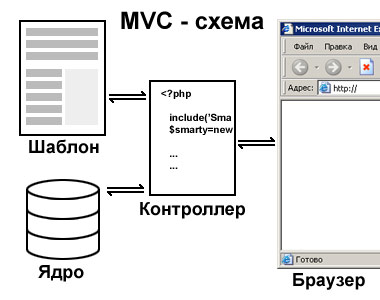 Функциональная структура системыComing soon…Постановка задачиЦельИсследование проблем и особенностей организации и использования электронных архивов в ВУЗах; исследование и сравнительный анализ подходящих решений; проектирование и создание электронного архива, а также системы управления данным архивом и взаимодействия с ним на кафедре NNN.Исходные данныеСетевая автоматизированная информационная система «Выпускные работы студентов кафедры NNN», разработанная в ходе выполнения бакалаврской работы;Информация о требованиях к разрабатываемой системе.Априорные модельные представленияРазрабатываемая система должна обладать функционалом:авторизация пользователей и разделение прав доступа;организованная специальным образом система хранения N версий работ;возможность получить любую из предыдущих версий;возможность просмотра изменений, внесенных между заданными в запросе версиями;подсистемы трэккинга, ведения документации проекта, контроля времени выполнения и сдачи работы;дополнительный модуль анализа текста, позволяющий автоматически отнести работу к рубрике ГРНТИ и выполнить анализ содержимого работ (проверка на плагиат).разделение прав доступа, выдача привилегий для работы в системе;возможность централизованного администрирования системы из различных мест лицами, имеющими привилегии администратора;возможность многопользовательского доступа к системе из различных мест;мощный поисковый аппарат, который сокращает время поиска на 50%;формирование отчетов;централизованное хранение исходных текстов версий работ.Ожидаемый результатпроектирование и разработка электронного архива выпускных работ студентов кафедры NNN, наделенного дополнительным функционалом анализа текста, и интеграция его с АИС «Выпускные работы».Критерии оценки результатаБудем считать, что цель работы достигнута, если удовлетворены следующие критерии:среднее время работы оператора (как администратора системы, так и пользователя), взаимодействующего с системой, сократится вдвое за счет интуитивно понятного интерфейса, а также достаточности наличия только веб-браузера для полноценного использования системы;расширение аудитории, использующей систему;существенное (с нескольких дней до минут) сокращение времени, затрачиваемого на доступ к данным; повышение эффективности использования данных за счет уменьшения времени на поиск необходимых документов (работ), возможности одновременной работы с документом нескольких пользователей, создания логических связей между документами; повышение достоверности информации за счет регистрации вносимых в документы изменений; снижение рисков потери или порчи важных документов.                                                                РолиПривилегии                                      ЛаборантСтудентПреподавательГостьПросматривать общую доступную информацию++++Использовать поиск++++Управлять профилем (личным пространством пользователя)+++-Публиковать документы и управлять ими+++-Создавать отчеты+---Управлять содержимым электронного архива+---Управлять пользователями (ролями) +---